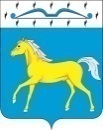 АДМИНИСТРАЦИЯ ПРИХОЛМСКОГО СЕЛЬСОВЕТА                               МИНУСИНСКОГО РАЙОНАКРАСНОЯРСКОГО КРАЯРОССИЙСКАЯ ФЕДЕРАЦИЯП О С Т А Н О В Л Е Н И Е23.09.2022			       п. Прихолмье             	              № 46-пО создании добровольногопротивопожарного формированияна территории п. Прихолмье Прихолмского сельсоветаВ целях реализации полномочий по участию в предупреждении и ликвидации последствий чрезвычайных ситуаций на территории Минусинского района в соответствии с федеральными законами от 06.10.2003 № 131-ФЗ "Об общих принципах организации местного самоуправления в Российской Федерации", от 21.12.1994 № 69-ФЗ "О пожарной безопасности" ПОСТАНОВЛЯЮ:Создать добровольное противопожарное формирование на территории п. Прихолмье Прихолмского сельсовета согласно приложению.Считать утратившими силу постановления от 16.04.2009 г. № 15-п, от 17.12.2011 г. № 39-п, от 01.10.2019 г.  № 53-п, от 08.10.2020 г. № 37-п.Контроль за исполнением настоящего постановления оставляю за собой.4. Настоящее постановление вступает в силу со дня, следующего за днем его опубликования в официальном печатном издании «Прихолмские вести».                                                                                                                                                                                                 Глава Прихолмского сельсовета:					           Ю.В. ГусеваПриложение к постановлениюадминистрации Прихолмского сельсоветаот  23.09.2022 г.  № 46-п	СПИСОК	добровольного противопожарного формирования	п. Прихолмье Прихолмского сельсовета	Минусинского района Красноярского края№ п/пФ.И.О.Адрес№ телефона1.Гусева Юлия ВладимировнаП. Прихолмье, ул. Трудовая, д. 8, кв. 2890820420972.Лаврухин Александр ЮрьевичП. Прихолмье, ул. Ленина, д. 12, кв. 2895099924853.Дорогин Олег ВладимировичП. Прихолмье, ул. Ленина, д. 6892332674294.Цеплит Антон ВладимировичП. Прихолмье, ул. Солнечная, д.2, кв. 2891334959685.Ланг Дмитрий ВадимовичП. Прихолмье, ул. Зеленая, д. 12, кв. 189135290385